  UNIVERSIDADE DO ESTADO DO RIO DE JANEIRO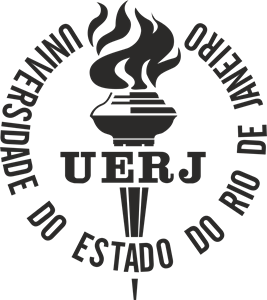 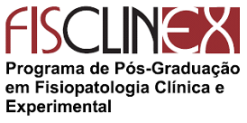 CENTRO BIOMÉDICOFACULDADE DE CIÊNCIAS MÉDICASPrograma de Pós-Graduação em Fisiopatologia Clínica e ExperimentalMestrado e Doutorado                  PROCESSO SELETIVO MESTRADO/DOUTORADO                               REQUERIMENTO DE RECURSOEu,_________________________________________________________, inscrito(a) no CPF nª _____________________________, candidato(a) ao Processo Seletivo de (    ) Mestrado (    ) Doutorado 2024.1, venho, através deste, solicitar recurso sobre a etapa de Defesa de Projeto e Arguição ocorrida entre os dias 04 e 05 de março de 2024:Apresentação da Justificativa/Recurso: ________________________________________________________________________________________________________________________________________________________________________________________________________________________________________________________________________________________________________________________________________________________________________ ___________________________________________________________.Assinatura do Requerente: ______________________________________ Análise do Recurso pela Banca:(     ) Deferido		(     ) Indeferido